AVTALE OM LEIE AV SELSKAPSLOKALERLeietaker har inngått kontrakt med BKR om leie av klubblokalene (andre etasje) i BKRs klubbhus i Drammensveien 212 i Oslo på følgende betingelser:Lokalene er egnet til, og utstyrt for, selskaper med servering til opp til 45 personer.Det er maksimalt tillatt med 75 personer i lokalet.Dans må foregå i garderoben, da gulvet i peisestuen ikke tåler belastningen.Leien gjelder fra utleiedato kl. 13.00 til påfølgende dag kl.11.00. Klubbhuset skal være ryddet og klargjort til vask til kl. 11.00. Obligatorisk rengjøring ordnes av BKR.Depositum innbetales ved kontraktsinngåelse til 16074136153. Lokalet anses først som reservert nå depositum er innbetalt og kontrakt innsendt. Leiesum må være innbetalt til bankgiro 16074136153 senest 4 uker før leiedato. Hvis ikke, forbeholder BKR seg retten til å leie ut lokalene til andre.Depositum beholdes i sin helhet dersom leietaker trekker seg fra leien mindre enn 1 måned før leiedato. Depositum tilbakebetales når huset er funnet i orden etter utleien, senest en måned etter leiedato. BKR forbeholder seg retten til å beholde depositumet delvis eller i sin helhet dersom hus eller inventar har tatt skade, eller rydding ikke er foretatt.Leietaker er erstatningspliktig dersom hus eller inventar påføres skader.Det kan være roaktivitet i klubben i leieperioden. Porter til båthallen må derfor ikke blokkeres. Røyking må kun foregå utendørs, på veranda eller båtplass. Leietaker er ansvarlig for at dette skjer på en brannsikker måte. Sneiper og snusrester ryddes opp.Etter utleie plikter leietaker å gjennomgå lokalet:Oppvaskmaskin er slått av og vanntilførsel stengtBordplater, beinbukker, stoler og øvrige møbler skal etter bruk settes tilbake på plassKomfyr er slått av og kontakt til kaffetrakter tatt utLys er slukketVerandadør, vinduer og inngangsdør er forsvarlig lukket og låst.Peisen er slukket.Sneiper og annet er plukket opp fra bakkenOBS! Tomgods må tas med. Søppel som ikke får plass i beholdere må tas med.Bruk sjekkliste som du finner på veggen i lokalet for å sikre at du har husket på alt!BKR er ikke ansvarlig for verdisaker, gaver o.l. som står i klubbhuset. Avhenting og levering nøkkel avtales pr e-post /sms. Brannslokningsapparat finnes i garderoben og i gangen.Det er ikke anledning til å overnatte i klubben.Det er ikke lov å stå på bord og stoler.Ha en fin fest og velkommen igjen!Drammensveien 212, 0277 Osloutleie.bestumkilen@gmail.comKontonummer: 16074136153  www.bestumkilen-roklubb.no/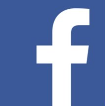 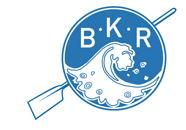 Leietakers navn: Adresse: E-post:Telefonnummer:Dato for leie:Kontonummer for tilbakebetaling av depositum:Arrangementstype:Leiesum:Depositum som innbetales ved avtaleinngåelse:3000 krLeiesum som innbetales senest 4 uker før leiedato:7500 kr pr dag – 9500 kr for to dagerKonto for innbetaling av depositum og leie:16074136153Innbetaling merkes navn og dato for leie. Kontrakten sendes til utleie.bestumkilen@gmail.com.Innbetaling merkes navn og dato for leie. Kontrakten sendes til utleie.bestumkilen@gmail.com.